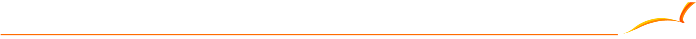 The World’s Biggest Gifts EventCome visit the Fair with our Travel Reimbursement up to USD320!Date: 27-30 April 2018 | Venue: Hong Kong Convention & Exhibition Centre | Webpage: www.hktdc.com/hkgiftspremiumfair Simply Return the Reply SLIP with your business card(with the same information as shown in the application) to us by fax: (02) 8788-4209 or Email: taipei.office@hktdc.org on or before 28 March 2018 (Wednesday). You will receive an ACKNOWLEDGEMENT LETTER within 4 days if your application is successful.  For query, please contact Mr. Cyril Fok at (852) 2240-4203; by fax at (852) 2169-9169 or via email at hkgifts.visitor@hktdc.org.HKTDC HK Gifts & Premium Fair (27-30 April 2018)  |  REPLY SLIP for Travel Reimbursement ProgrammeAPPLICATION DEADLINE: 28 March 2018 (Wednesday) 台北市進出口商業同業公會Fax: (02) 8788-4209	      * Please attach Business Card copy to the application*	  email: taipei.office@hktdc.org  Nature of BusinessI accept the above rules and regulations regarding this travel sponsorship programme and I understand that should there be disputes over the program, the decision of HKTDC shall be final and binding.  I agree that the above information, may be used by the Hong Kong Trade Development Council for incorporation in all or any of its database for business matching (and may therefore become available to the public within and/or outside of Hong Kong for use by them), and for any other purposes as stated in the Privacy Policy Statement.  I confirm that I have the consent of each individual's name in this form to release their personal data for the purposes stated herein.Note: If you do not agree to provide the required credit card information in full, HKTDC will not be able to offer any buyer Travel Incentives programmes.  For enquiries, please contact Mr. Cyril Fok at (852) 2240-4203 or hkgifts.visitor@hktdc.org. □ Please tick here if you object to our use of your data for direct marketing. Name _________________________________________Signature/Co. Chop  __________________________ Date  __________If in the future, you no longer wish to receive any promotional and other materials from the HKTDC, please contact our Customer Service Hotline at (852) 1830668 or hktdc@hktdc.org. We will not send you any promotional and other materials upon receiving your request with no charge. 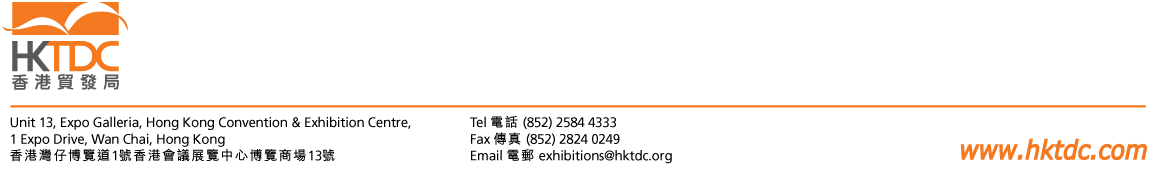 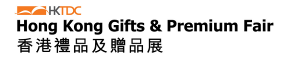 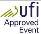 ELIGIBILITYTERMS AND CONDITIONSYour company MUST be a NEW TRADE BUYER (i.e. your company or yourself have not visited the Fair in 2017) in order to be entitled for the Travel Reimbursement Offer.Your company MUST NOT be an EXHIBITOR of the Hong Kong Gifts & Premium Fair 2018 nor the concurrent Hong Kong International Printing & Packaging Fair 2018.If you have applied for the Hotel Sponsorship or other buyer incentive programmes of the aforementioned concurrent fair(s), this application will not be processed.Each company is entitled to ONLY ONE OFFER OF REIMBURSEMENT during the period.  This offer is available on a first-come-first-served basis.You must visit the fair on 2 or 3 separate fair days and collect 2 or 3  customised stamps from the “Buying Mission Service Counter” at the HKTDC Hong Kong Gifts & Premium Fair in order to qualify for the reimbursement. Collection of only 1 stamp will result in invalidation of the reimbursement.You must show up at the Fair and complete a questionnaire when collecting the Travel Reimbursement at the “Buying Mission Service Counter”. The Acknowledgement Letter, your business card, the original copy of passport, air ticket, boarding pass & landing slip must be presented upon the reimbursement collection.If the applicant is holding Hong Kong ID card or passport and use it for entering into Hong Kong at the customs, you shall also present the original working visa issued by the country where your company is based in. If you do not hear from us within 4 working days after submitting your application, or before the application deadline, your travel reimbursement application shall be deemed unsuccessful.Hong Kong Gifts & Premium Fair 2018 is a Trade Fair for business visitors only.  Visitors under 18 will not be admitted.HKTDC reserves the rights to vary the terms and conditions, change or terminate the sponsorship programme without any prior notice.In case of any disputes over the sponsorship programme, the decision of HKTDC shall be final and binding.Full Name (as shown in Passport):Full Name (as shown in Passport):Mr/Mrs/Ms (Given Name)                               Mr/Mrs/Ms (Given Name)                               (Family Name)(Family Name)(Family Name)(Family Name)Company Name (as shown on business card):Company Name (as shown on business card):Company Name (as shown on business card):Office E-mail:Office E-mail:Office E-mail:Interested Products:Countryr:Countryr: Buying Office Retailer with ______ stores Wholesaler	 Exporter Importer	 Service Company  Import Agent E-tailer	 Distributor Chain/Department Store Others, please specify: 				